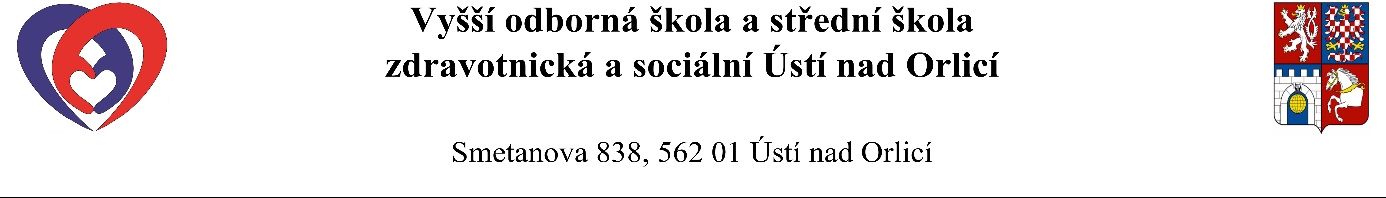 Souhlas se zpracováním osobních údajůJá, níže podepsaný/á ……………………………………….………………………………., uděluji tímto souhlas studentce……………………………………….……………………..
ze třídy ……………………………………… VOŠ a SŠZS Ústí nad Orlicí, podle zákona 
č. 101/2000 Sb., ve znění pozdějších předpisů a nařízení Evropského parlamentu a Rady EU č. 2016/679 o ochraně fyzických osob v souvislosti se zpracováním osobních údajů a o volném pohybu těchto údajů a o zrušení směrnice 95/46/ES (obecné nařízení o ochraně osobních údajů) včetně poučení o mlčenlivosti ve věcech služebních, se zpracováním osobních údajů za účelem vypracování absolventské práce.V ………………………………….dne …………………….        Podpis: ……………………………………………………